                                                        केंद्रीय विद्यालय क्रमांक 2 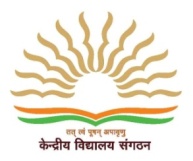 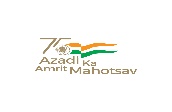                        सोहना रोड, गुरुग्राम हरियाणा       शिक्षा मंत्रालय भारत सरकार के अधीन एवं स्वायत्त निकाय                            KENDRIYA VIDYALAYA No.2, Sohna Road Gurugram  (HARYANA)-122001                                                  AN AUTONOMOUS BODY UNDER MINISTRY OF EDUCATION, GOVERNMENT OF INDIA                                 [0124-2200665,2201165 WEBSITE: https//No2gurgaon.kvs.ac.in,  EMAIL- KVSRGGN@GMAIL.COM                                               		CBSE Affiliation No. 500030  Code-44548_________________________________________________________________________________प्रवेश सूचनाकक्षा 1 में प्रवेश हेतु ऑनलाइन ड्रा 22.04.2024 को 12:30 बजे है, जिसे  फेसबुक पर  लाइव देखा जा सकता है जिसका लिंक नीचे दिया गया है । फेसबुक लिंक:  https://www.facebook.com/kvsr.gurugram?mibextid=LQQJ4d  &फेसबुक लाइव इवेंट:  https://www.facebook.com/share/SHQ4psL3v55jTeie/?mibextid=9l3rBW Admission Notice: Online draw for admission in Class 1 is on 22.04.2024 at 12:30 pm, Which can be seen on  Facebook Live .The link is given below –Facebook Link:  https://www.facebook.com/kvsr.gurugram?mibextid=LQQJ4d  & Facebook Live event:   https://www.facebook.com/share/SHQ4psL3v55jTeie/?mibextid=9l3rBW प्राचार्य                                          के.वि. सोहना रोड , गुरुग्राम 